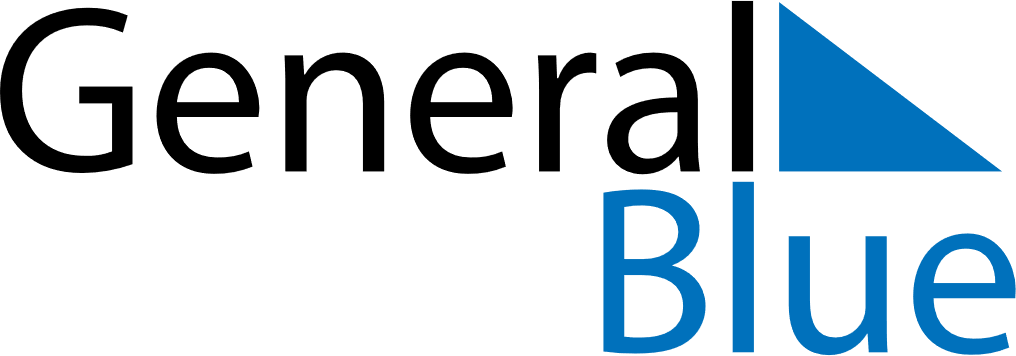 April 2022April 2022April 2022April 2022BeninBeninBeninSundayMondayTuesdayWednesdayThursdayFridayFridaySaturday1123456788910111213141515161718192021222223Easter SundayEaster Monday2425262728292930